Викторина «Цветущая весна»Цель: закрепить и систематизировать знания по теме «цветы».ХодВзрослый предлагает ребенку поучаствовать в викторине. 1. Представление команд. - Мы с тобой сейчас проведем викторину. Выбери, какое игровое название тебе больше нравится. «Василёк»Девиз: скромный полевой цветок синеглазый василек.«Роза»Девиз: я – царица всех цветов,  всегда к победе будь готов!-  Мы не просто так придумали игровое имя («ник»). Ведь тема нашей викторины «Цветущая весна» и не зря в народе сказано: «Весна красна цветами, а осень плодами».2. Конкурс «Произнеси скороговорку». - Произнеси скороговорку как можно быстрее и чище:«На поляне, над ромашкой, жук летал в цветной рубашке».3. Конкурс «Загадки».- Загадки для тебя уже готовы! Нужно не только правильно ответить, но и найти соответствующую картинку.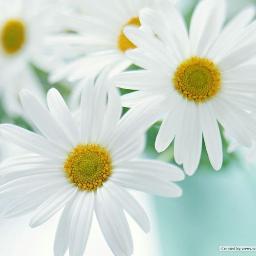 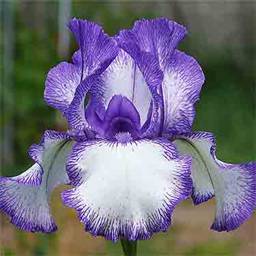 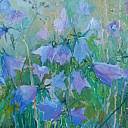 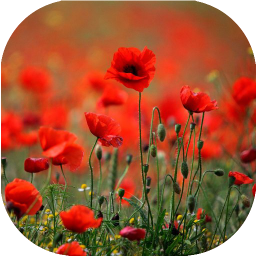 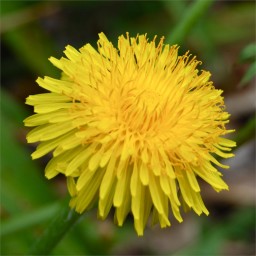 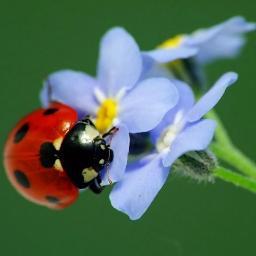 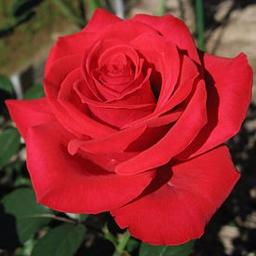 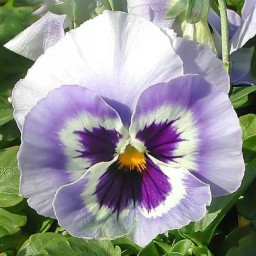 4. Конкурс «Ассоциации».(Показываются  карточки с изображением различных предметов) Ребёнку необходимо отгадать, какой цветок зашифрован. Например, изображена конфета – значит, загадан цветок ирис, парашют – одуванчик, бублик с маком – мак).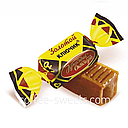 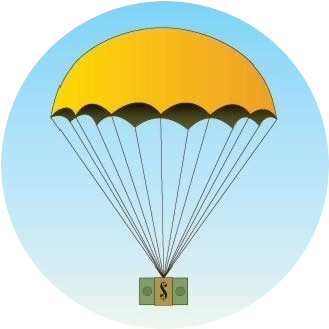 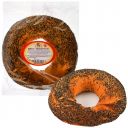 5. Пластический этюд «Из семени в цветок» (под инструментальную музыку).- В маленькую ямку положили семечко, присыпали землей, полили водой и оставили прорастать. Семечку было очень темно, холодно и страшно. Но вот выглянуло солнышко и пригрело землю. Семечко согрелось, стало набухать, расти, пробило землю,  и выглянул на свет маленький росточек. Он был очень тоненький и беззащитный.  Но солнышко согревало его, теплый дождь поливал, и росточек становился все крепче и рос все выше и выше. И вот на его макушке образовался маленький бутон. С каждым днем бутон становился все больше и больше и, наконец, раскрылся. И все увидели прекрасный яркий цветок.6. Конкурс « Найди выход из ситуации» (объяснялки).Нам нужно будет порассуждать и закончить фразу «что бы ты сделал, если бы увидел…»- Мальчик срывает с клумбы цветы, посаженные вашей соседкой?- Девочка зажала в ладонях бабочку и не отпускает ее?- Пчела села вам на рукав?- Мама поливала цветы в саду и устала?7.  Конкурс «Что вначале, что потом?»Необходимо назвать определенный  порядок и объяснить свой выбор.Яйцо – гусеница – куколка – бабочка.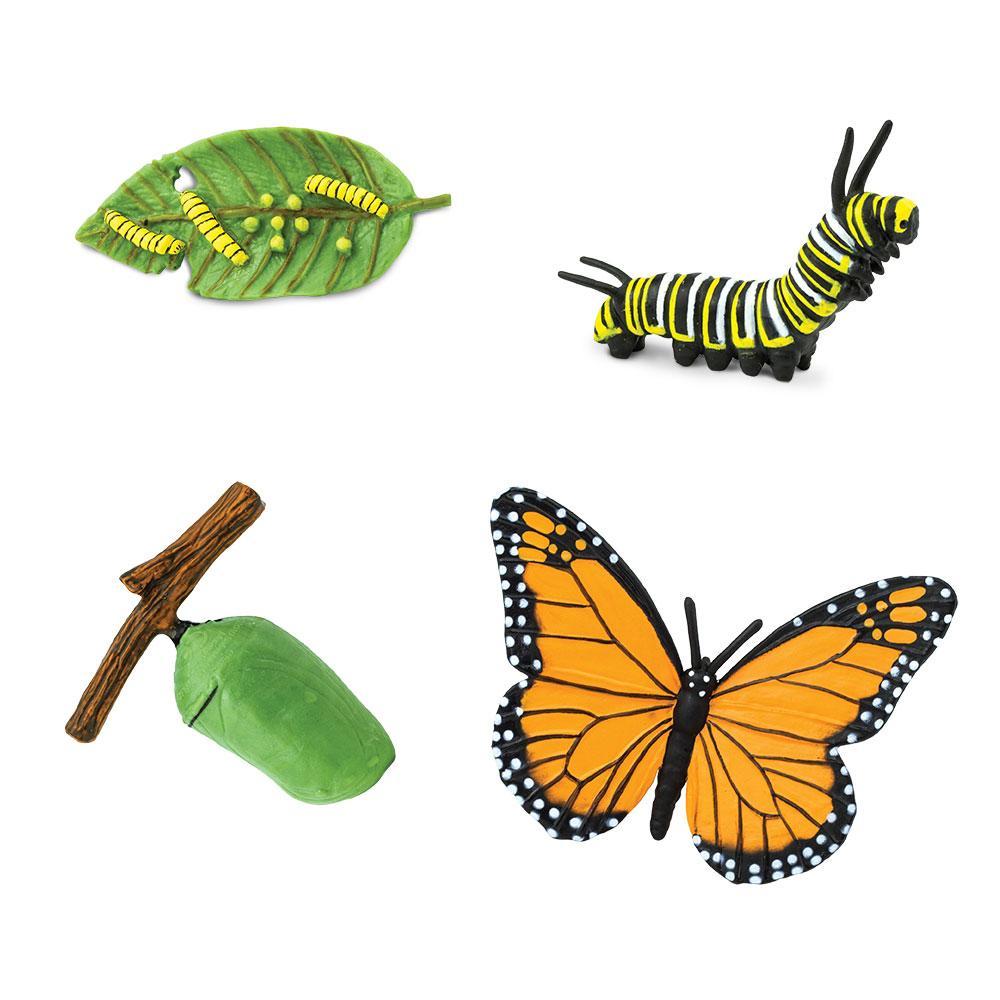 8. Конкурс «Волшебники» (зеркальное дорисовывание). Заранее необходимо распечатать лист с бабочкой.- Наша викторина подошла к концу. Нам с тобой нужно решить еще одну непростую задачу. Дело в том, что на планете появился вирус, который хочет стереть всю красоту с нашей земли. 	Ему уже удалось испортить всех бабочек, от них остались только половинки. Мы можем помешать распространению этого вируса, если дорисуем уничтоженных бабочек. Бери цветные карандаши и начинай рисовать.(В сопровождение можно включить спокойную музыку). 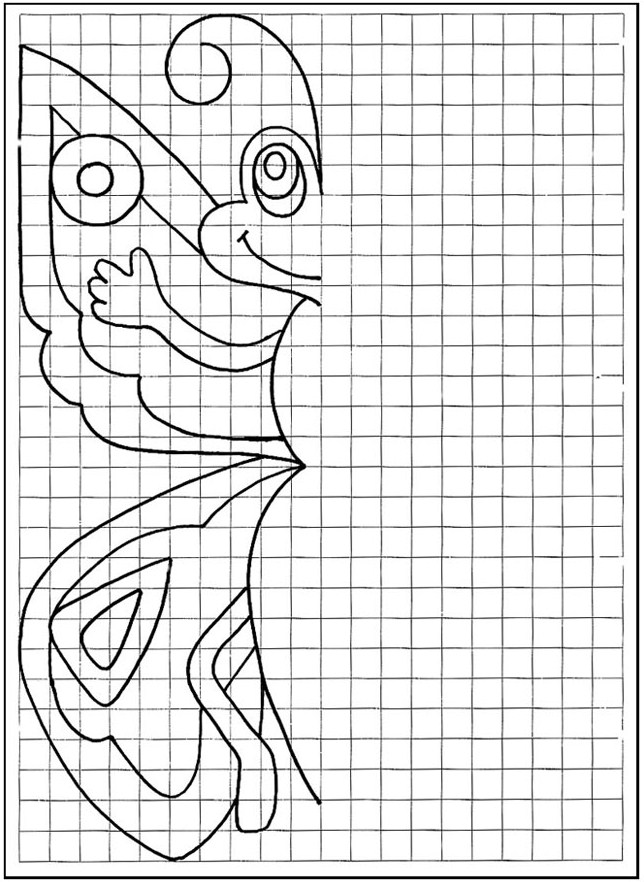 Голубой звонок стоит, Он всегда печальный.Никогда не зазвонит Цветик музыкальный.           (Колокольчик).Я, травянистое растениеС цветком сиреневого цвета,Но переставьте ударение,И превращусь я в конфету.                                (Ирис).На полях расту, гуляю,Красным цветом я пылаю.Солнце жжет мою макушку – Хочет сделать погремушку.А когда созрею я,Сделают начинку из меня.                                 (Мак).Он и желтый, он и белый,Он и робкий, он и смелый.Только дунет ветерок,К облакам взлетит цветок.                      (Одуванчик).Строга и зла красавица,Когда к ней прикасаешься.                                  (Роза).Ветер смыл дневные краски, Разбросав их на бегу.Фиолетовые глазкиУ каких цветов найду?                       (Анютины глазки).Нежные цветыНебесной синевы.Во дворе, напротив будки,Распустились … (незабудки)В лучах – сестрички,Белые реснички.Для аптеки мы важны,В медицине мы нужны!Отвар, взвар и чай готов – Позабудь про докторов!                                       (Ромашки).